俄巴底亞書生命讀經耶和華對以掃的對付以及雅各為著耶和華之國的勝利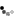 讀經：俄巴底亞書一至二十一節。在本篇信息中，我們要來看俄巴底亞書的豫言。壹　介言一　俄巴底亞名字的意義俄巴底亞，希伯來原文意『耶和華的僕人』。二　俄巴底亞盡職的時間俄巴底亞盡職的時間約在主前八八○年，或五八七年。我們很難斷定那一個時間是正確的。三　他盡職的對象俄巴底亞盡職的對象是南方猶大國。四　他盡職的地方俄巴底亞盡職的地方也是南方猶大國。五　主題俄巴底亞書的主題乃是：耶和華對以掃的對付以及雅各為著耶和華之國（就是基督的顯現）的勝利。六　中心思想俄巴底亞書的中心思想乃是：耶和華對以掃的對付，結果帶進雅各的勝利和產業，為著在復興時代裏神的國。七　分段俄巴底亞書共分五段：介言，（1上，）耶和華對以東的對付，（1下~9，）以東的惡行，（10~14，）臨到萬國之耶和華的日子，（15~16，）以及耶和華之對付的結果。（17~21。）貳　耶和華對以東的對付一節下半至九節說到耶和華對以東的對付。『以掃』（雅各的雙胞胎哥哥）是人名，而『以東』是國名。一　激動列國起來與以東爭戰耶和華對付以東，是藉著激動列國起來與以東爭戰。（1下。）二　使以東在列國中成為小的神特意對付以東，使以東在列國中成為小的，甚受藐視。（2。）結果以東成了一個低下的國。三　耶和華必將以東從高處磐石穴中的住處拉下地來因著以東狂傲，耶和華必將其從高處磐石穴中的住處拉下地來。（3~4。）以東人以他們高處的住處為傲，以為自己比別人高。四　被盜賊、強盜所掠奪耶和華對以東的對付包括他們被盜賊、強盜所掠奪。（5~6。）他們雖然住在高處，仍有盜賊和強盜臨到他們。五　被與他結盟的人所欺騙以東也被與他結盟的人所欺騙。（7。）有些國與以東結盟，後來卻對以東不忠。六　除滅他的智慧人，使他的勇士驚懼，把他們都從以掃山剪除耶和華還要進一步對付以東：祂要除滅他的智慧人，使他的勇士驚懼，把他們都從以掃山剪除。（8~9。）參　以東的惡行十至十四節描繪以東的惡行。一　向他兄弟雅各行強暴以東行惡，向他兄弟雅各行強暴。（10。）以東總是對以色列行強暴。二　當外人擄掠他兄弟的財物，那時他站在一旁以東行惡，當外人擄掠他兄弟的財物，外邦人進入他兄弟的城門，為耶路撒冷拈鬮的日子，那時他站在一旁，好像他們之一。（11。）他很高興看見雅各受苦。三　他兄弟遭難的日子，他瞪眼看著他兄弟遭難的日子，以東瞪眼看著；猶大人被滅時，他就歡樂；他們遭禍時，他就誇口。（12。）四　進以色列的城門，看著以色列受苦以東也進以色列的城門，看著以色列受苦；在他遭災時，伸手搶他的財物。（13。）五　站在岔路口，剪除以色列中間逃脫的以東站在岔路口，剪除以色列中間逃脫的；當災難時，將他們交付仇敵。（14。）在這一對雙胞胎兄弟之間，似乎沒有別的，只有嫉妒和仇恨。以掃對雅各的仇恨不是沒有原因的。雅各不僅在出生時抓以掃的腳跟，（創二五26，）更騙取了以掃長子名分的祝福。（二七18~36。）因此，以掃喜歡看見雅各受苦。每當以色列遭受天然災害時，以東就伸手搶以色列的財物。神對這光景的對付，顯示祂很有人性。祂審判以東國，是與人性的感情有關。肆　臨到萬國之耶和華的日子俄巴底亞十五至十六節說到臨到萬國之耶和華的日子。這是神對以東和列國的審判。一　審判以東的原則十五節給我們看見審判以東的原則。這原則是：以東作在別人身上的，也要作在自己身上；他們怎樣待別人，也要遭受同樣的對待。二　審判列國的原則十六節啟示出審判列國的原則。列國在神聖所的聖山上喫喝享樂，乃是對神褻瀆的行為。因此，神要使別國也照樣在這些有分於褻瀆行為之國家的地方，不斷的喫喝。藉此，神報應了在祂聖山上喫喝的列國。伍　耶和華之對付的結果十七至二十一節給我們看見耶和華之對付的結果。一　雅各家必得救，並被聖別耶和華之對付的結果，是拯救雅各家，並聖別他們。（17上。）二　雅各家必勝過以東『雅各家必為大火，約瑟家必為火焰；以掃家必如碎秸，火必將他燒著吞滅；以掃家必無存留的人。這是耶和華說的。』（18。）這一段告訴我們，神對付的結果，乃是雅各家必勝過以東。三　雅各家必得以東的產業雅各家必得以東的產業：以掃山、非利士地、以法蓮地、和撒瑪利亞地、基列，直到撒勒法，和南地的城邑。（17下，19~20。）四　拯救者必上到錫安山，審判以掃山拯救者必上到錫安山，審判以掃山，國度就歸耶和華了。（21。）五　在馬克比的時候得著應驗，並要在神的國復興的時候，更多、更榮耀的得著應驗以上各項都在馬克比的時候得著應驗，並要在神的國復興的時候，更多、更榮耀的得著應驗。（太十九28，啟十一15。）馬克比約在主前一六五年，以錫安山作為審判以東的根據地，勝過了安提阿克以比凡尼。馬克比的勝利，豫表以色列在復興時期開始之前將要得著的勝利。小申言者書，包括俄巴底亞書，啟示被神用來懲治邪惡之以色列的列國作得太過分了；因此，神就進來審判列國。這個審判的結果乃是：以色列要得勝，並擴展他們的領域，為著在地上之神的國，尤其是為著在復興時期之神的國。